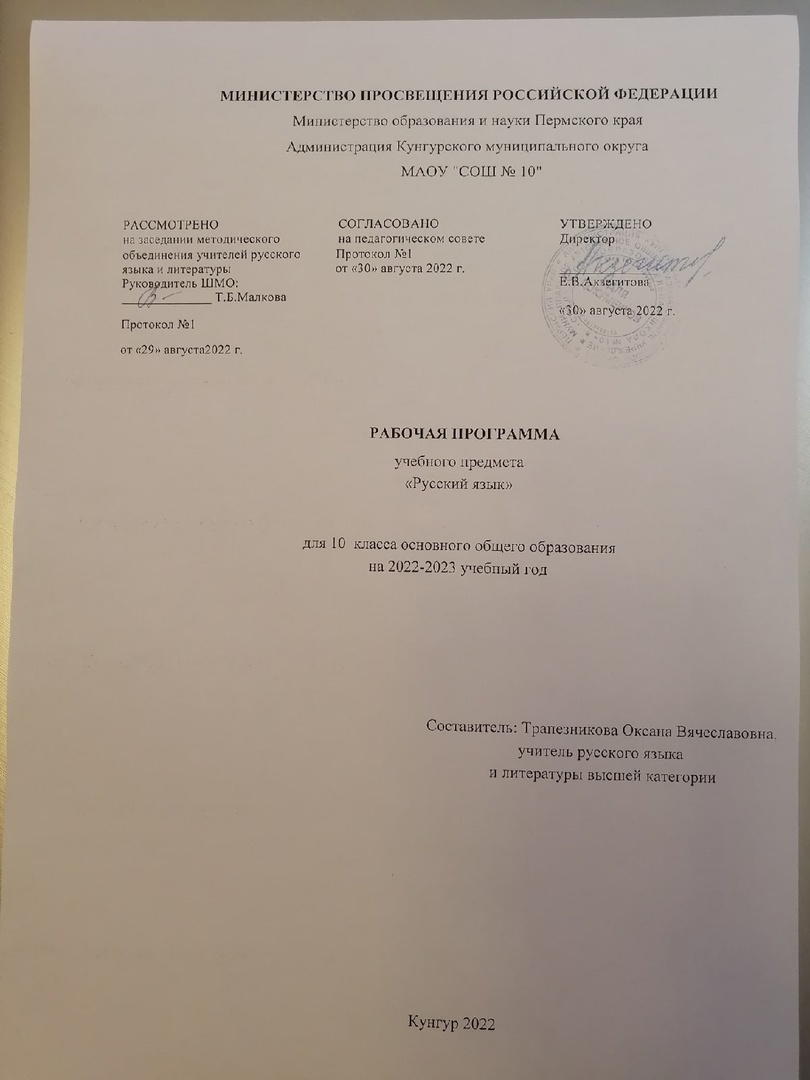 Пояснительная запискаНормативные документы, обеспечивающие реализацию учебной программы.Федеральный закон № 273 - ФЗ от 29.12.2012 «Об образовании в Российской ФедерацииПриказ Министерства просвещения РФ от 28.12.2018 года № 345 "О федеральном перечне учебников, рекомендуемых к использованию при реализации имеющих государственную аккредитацию образовательных программ начального общего, основного общего, среднего общего образования";Основная образовательная программа среднего общего образования МАОУ «СОШ № 10» города Кунгура на 2022 -2023 учебный год.Рабочая программа по русскому языку для 10 класса составлена на основе примерной программы основного общего образования по русскому языку для общеобразовательных учреждений «Русский язык. 10—11 классы» под редакцией Д.Н. Чердакова, А.И. Дунаева, Л.А. Вербицкой, рассчитанной на 105 часов в год (3 часа в неделю, 35 учебных недель) Русский язык. 10 класс: учеб. для общеобразоват. организаций: базовый уровень/ Д.Н. Чердаков и др/под общ. ред. Л.А. Вербицкой. - М.; СПб.: Просвещение, 2020.Программа детализирует и раскрывает содержание стандарта, определяет общую стратегию обучения, воспитания и развития, учащихся средствами учебного предмета в соответствии с целями изучения русского языка, которые определены стандартом программы под общей редакцией академика РАО Л.А.Вербицкой.Выбор авторской программы Л.А.Вербицкой мотивирован тем, что онарекомендована Министерством просвещения РФ для общеобразовательных классовсоответствует стандарту основного общего образования русскому языку, социальному заказу родителей;построена с учётом принципов системности, научности, доступности и преемственности;способствует развитию коммуникативной компетенции учащихся;обеспечивает условия для реализации практической направленности, учитывает возрастную психологию учащихся.Особое внимание в учебнике уделяется правильности употребления слова в контексте словосочетания, предложения, текста.Изучаемый в 10 классе материал позволяет закрепить орфоэпические навыки владения словом в потоке речи, расширить знания учащихся о правильном употреблении лексических единиц в речи и в тексте, углубить представления старшеклассников о речевой культуре и культуре владения словом. Также материал поможет десятиклассникам научиться правильно использовать грамматические формы слова, избегать грамматических и речевых ошибок. С целью подготовки учащихся к ЕГЭ продумана система практических и контрольных работ, включающих задания по орфоэпии, грамматике, комплексный анализ текста, работу со средствами художественной выразительности, различные виды лингвистического анализа.Изменения, включенные в авторскую программу.В авторской программе по русскому языку под редакцией Д.Н. Чердакова, А.И. Дунаева, Л.А. Вербицкой для 10 класса в раздел «Грамматика. Морфология. Орфография» не включены темы для повторения наречий, служебных частей речи. Так как знания по темам «Слитное,раздельное, дефисное написание наречий, предлогов», «Слитное и раздельное написание союзов» проверяются на ЕГЭ, в курс были включены эти темы.Формы организации учебного процесса.Рабочая программа позволяет организовать фронтальную работу обучающихся, при которой они для достижения общей цели одновременно выполняют общее задание; групповую работу, которая заключается в выполнении учебной задачи определённой группой обучающихся; коллективную работу, основанную на общении в динамических парах и парах сменного состава.Урок-лекция - это уроки, на которых излагается значительная часть теоретического материала изучаемой темы.Урок-семинар характеризуется, прежде всего, двумя взаимосвязанными признаками: самостоятельным изучением учащимися программного материала и обсуждение на уроке результатов их познавательной деятельности.Урок-практикум помимо решения своей специальной задачи - усиления практической направленности обучения, должны быть не только тесным образом связаны с изученным материалом, но и способствовать прочному, неформальному его усвоению.Комбинированные (интегрированные) уроки, имеющие, как правило, не менее двух дидактических целей.Обобщающие уроки, помогающие систематизации понятий, усвоение системы знаний и их применение для объяснения новых фактов и выполнения практических заданий.Урок проверки и коррекции знаний и умений – это урок проверки знаний учащимися основных понятий, правил, законов и умений объяснять их сущность, аргументировать свои суждения и приводить примеры.Урок-зачет, основная цель которого состоит в диагностике уровня усвоения знаний и умений каждым учащимся на определенном этапе обучения.Учебным планом МАОУ «СОШ № 10» на изучение русского языка в 10 классе отводится 105  часов (3 часа в неделю). Рабочая программа предназначена для изучения русского языка на базовом уровне.Рабочая программа предусматривает использование в процессе изучения курса традиционной классно-урочной технологии, которая является основной, а также информационной коммуникационной технологии обучения.Механизмы формирования ключевых компетенций.Механизмы формирования ключевых компетенций заключаются в реализации деятельностного, практико-ориентированного и личностно-ориентированного подходов.ходе преподавания русского языка, работы над формированием у учащихся перечисленных в программе знаний и умений, следует обращать внимание на то, чтобы они овладевали умениями общеучебного характера, разнообразными способами деятельности, приобретали опыт в интеллектуальной и практической деятельности; овладении знаниями и умениями, востребованными в повседневной жизни, позволяющими ориентироваться в окружающем мире, значимыми для сохранения окружающей среды и собственного здоровья.Учащиеся должны овладеть умениями, основанными на более сложных видах деятельности, в том числе: описывать и объяснять; приводить примеры, делать выводы.Для отслеживания результатов обучения используются следующие виды контроля: текущий, рубежный, итоговый. Основные формы контроля – устный ответ учащегося, самостоятельная работа (тестирование), сочинение, диктант.Планируемый уровень подготовки учащихся на конец учебного года представлен в разделе рабочей программы «Требования к уровню освоения обучающимися (личностных, метапредметных и предметных) результатов».СОДЕРЖАНИЕ ПРОГРАММЫ УЧЕБНОГО КУРСАОбщие сведения о языке (10 часов)Русский язык в России и за ее пределами.Русский национальный язык и русский литературный язык.Сведения о русском языке в современном обществе.Однозначность и многозначность. Работа с толковыми словарями и справочниками.Языковая система и языковая норма. Варианты норм.Фонетика и орфоэпия. (9 часов)Понятие о фонетике, графике, орфоэпии.Звуки и буквы. Звукобуквенный анализ. Чередование звуков. Фонетический разбор.Орфоэпия и орфоэпические нормы.Лексика. Фразеология. Лексикография (13 часов)Понятие о лексике, фразеологии, лексикографии. Слово и его значение (номинативное и эмоционально окрашенное).Однозначные и многозначные слова. Прямое и переносное значение слов. Изобразительно-выразительные средства русского языка. Омонимы и другиеразновидности омонимии. Их употребление.Паронимы, синонимы, антонимы и их употребление в речи.Происхождение лексики современного русского языка (исконно-русские и заимствованные слова).Иноязычное слово и правильность речи.Общеупотребительная лексика и лексика, имеющая ограниченную сферу употребления (диалектизмы, жаргонизмы, профессионализмы, термины)Устаревшие слова (архаизмы, историзмы) и неологизмы.Понятие о фразеологической единице. Источники фразеологии. Употребление фразеологизмов. Крылатые слова.Лексикография. Виды лингвистических словарей.Морфемика и словообразование (8 часов)Понятие морфемы. Состав слова. Правильность речи.Словообразование и формообразование. Основные способы словообразования. Речевая культура.Словообразование и словотворчество.Словообразовательные словари. Словообразовательный разборГрамматика. Морфология и орфография (65 часов)Понятие о морфологии и орфографии. Основные принципы русской орфографии.Правописание проверяемых, непроверяемых и чередующихся гласных в корне слова.Употребление гласных после шипящих и ЦПравописание проверяемых, непроизносимых и двойных согласных в корне слова.Правописание гласных и согласных в приставках.Правописание гласных И и Ы после приставок.Правописание Ъ и Ь.Употребление строчных и прописных букв.Правила переноса.Имя существительноеИмя существительное как часть речи. Лексико-грамматические разряды, род, число, падеж и склонение имён существительных.Несклоняемые имена существительные.Морфологический разбор.Правописание падежных окончаний.Правописание гласных в суффиксах имён существительных.Правописание сложных имён существительных.Имя прилагательноеИмя прилагательное как часть речи. Лексико-грамматические разряды. Степень сравнения. Полная и краткая формы. Переход имён прилагательных из одного разряда в другой.Морфологический разбор.Правописание окончаний.Правописание суффиксов имён прилагательных.Правописание Н и НН в суффиксах имён прилагательных.Правописание сложных имён прилагательных.Имя числительноеИмя числительное как часть речи.Морфологический разбор.Склонение имён числительных.Правописание и употребление числительных.МестоимениеМестоимение как часть речи. Разряды местоимений. Морфологический разбор.Правописание местоимений.Глагол и его формыГлагол как часть речи. Инфинитив, вид, переходность-непереходность, возвратность, наклонение, время, спряжение. Морфологический разбор.Причастие и деепричастие как глагольные формы.Действительные и страдательные причастия. Образование причастий.и НН в суффиксах причастий и отглагольных прилагательных.Наречие, слова категории состоянияНаречие как часть речи. Морфологический разбор. Слитное, раздельное и дефисное написание наречий. Слова категории состояния. Морфологический разбор.Служебные части речиПонятие служебных частей речи, их отличие от знаменательных частей речи.Предлог   как   служебная   часть   речи.   Производные   и   непроизводные   предлоги.Правописание предлоговСоюз. Основные группы союзов, их правописание.Частицы, их разрядыЧастицы НЕ и НИ, их значение и употребление, слитное и раздельное написание с различными частями речи.Междометия и звукоподражательные слова.УЧЕБНО-ТЕМАТИЧЕСКИЙ ПЛАНПланируемые результатыЛичностными результатами изучения предмета «Русский язык» являются следующиеумения и качества:– чувство прекрасного – умение чувствовать красоту и выразительность речи, стремиться к совершенствованию собственной речи;– любовь и уважение к Отечеству, его языку, культуре;– устойчивый познавательный интерес к чтению, к ведению диалога с автором текста; потребность в чтении;– интерес к письму, к созданию собственных текстов, к письменной форме общения;– интерес к изучению языка;– осознание ответственности за произнесённое и написанное слово.Средством достижения этих результатов служат тексты учебников, вопросы и задания к ним, проблемно-диалогическая технология, технология продуктивного чтения.Метапредметными результатами изучения курса «Русский язык» является формирование универсальных учебных действий (УУД).Регулятивные УУД:– самостоятельно формулировать проблему (тему) и цели урока; способность к целеполаганию, включая постановку новых целей; самостоятельно анализировать условия и пути достижения цели;– самостоятельно составлять план решения учебной проблемы;– работать по плану, сверяя свои действия с целью, прогнозировать, корректировать свою деятельность;– в диалоге с учителем вырабатывать критерии оценки и определять степень успешности своей работы и работы других в соответствии с этими критериями.Средством формирования регулятивных УУД служат технология продуктивного чтения и технология оценивания образовательных достижений (учебных успехов).Познавательные УУД:– самостоятельно вычитывать все виды текстовой информации: фактуальную, подтекстовую, концептуальную; адекватно понимать основную и дополнительную информацию текста, воспринятого на слух;– пользоваться разными видами чтения: изучающим, просмотровым, ознакомительным;– извлекать информацию, представленную в разных формах (сплошной текст; несплошной текст – иллюстрация, таблица, схема);– владеть различными видами аудирования (выборочным, ознакомительным, детальным);– перерабатывать и преобразовывать информацию из одной формы в другую (составлять план, таблицу, схему);– излагать содержание прочитанного (прослушанного) текста подробно, сжато, выборочно;– пользоваться словарями, справочниками;– осуществлять анализ и синтез;– устанавливать причинно-следственные связи;– строить рассуждения.Средством развития познавательных УУД служат тексты учебника и его методический аппарат; технология продуктивного чтения.Коммуникативные УУД:– учитывать разные мнения и стремиться к координации различных позиций в сотрудничестве;– уметь формулировать собственное мнение и позицию, аргументировать её и координировать её с позициями партнёров в сотрудничестве при выработке общего решения в совместной деятельности;– уметь устанавливать и сравнивать разные точки зрения прежде, чем принимать решения и делать выборы;– уметь договариваться и приходить к общему решению в совместной деятельности, в том числе в ситуации столкновения интересов;– уметь задавать вопросы необходимые для организации собственной деятельности и сотрудничества с партнёром;– уметь осуществлять взаимный контроль и оказывать в сотрудничестве необходимую взаимопомощь;– осознавать важность коммуникативных умений в жизни человека;– оформлять свои мысли в устной и письменной форме с учётом речевой ситуации; создавать тексты различного типа, стиля, жанра;– оценивать и редактировать устное и письменное речевое высказывание;– адекватно использовать речевые средства для решения различных коммуникативных задач; владеть монологической и диалогической формами речи, различными видами монолога и диалога;– высказывать и обосновывать свою точку зрения;– слушать и слышать других, пытаться принимать иную точку зрения, быть готовым корректировать свою точку зрения;– выступать перед аудиторией сверстников с сообщениями;– договариваться и приходить к общему решению в совместной деятельности;– задавать вопросы.Предметными результатами изучения курса «Русский язык» является сформированность следующих умений:– производить все виды разборов: фонетический, морфемный и словообразовательный,морфологический, синтаксический, стилистический;– по синтаксису: различать изученные виды простых и сложных предложений; составлять разные виды простых и сложных предложений; составлять предложения с чужой речью; производить синтаксический разбор простых и сложных предложений;– по орфографии: находить изученные орфограммы в словах и между словами; правильно писать слова с изученными орфограммами; обосновывать выбор написания; находить и исправлять орфографические ошибки; классифицировать орфограммы по типам и видам; правильно писать изученные в 5–9-м классах слова с непроверяемыми орфограммами; производить орфографический разбор слов;– по пунктуации: находить смысловые отрезки в предложениях изученных типов и тексте; пунктуационно правильно оформлять предложения изученных типов; обосновывать место и выбор знака препинания; находить и исправлять пунктуационные ошибки; классифицировать знаки препинания по их функции; производить пунктуационный разбор предложения;– по связной речи, чтению и работе с информацией: заменять сложные предложения простыми осложненными, стилистически обоснованно использовать бессоюзные, сложносочиненные и сложноподчиненные предложения или синонимичные простые осложненные предложения; содержательно и стилистически оправданно использовать различные способы передачи чужой речи, различные способы цитирования; составлять устныеписьменные высказывания типа описания, повествования и рассуждения в разных стилях; писать изложение текста с дополнительным заданием с использованием разных типов речи; писать изложение текста с элементами сочинения с использованием разных типов речи; создавать тексты всех стилей и типов речи, готовить доклад на тему школьной программы, составлять тезисы, конспект; писать рецензию, реферат; читать тексты разных стилей и жанров изучающим и ознакомительным чтением; производить полный анализ текста.ЛИТЕРАТУРА И СРЕДСТВА ОБУЧЕНИЯУчебник Русский язык. 10 класс: учеб. для общеобразоват. организаций: базовый уровень/ Д.Н. Чердаков и др/под общ. ред. Л.А. Вербицкой. - М.; СПб.: Просвещение, 2019Егорова Н.В. Поурочные разработки по русскому языку: 10 класс. – М.: ВАКО, 2017ЕГЭ 2020. Русский язык: Сборник заданий: 11 класс / под ред. Н.А.Сениной. – легион, Ростов-на-Дону, 2020Гольцова Н.Г. Русский язык. 10-11 классы. Книга для учителя. М., 2010Словари и энциклопедии по русскому языкуКАЛЕНДАРНО-ТЕМАТИЧЕСКОЕ ПЛАНИРОВАНИЕ.17.          Правописание звонких, глухих и двойных согласных. 18 - 19          Употребление Ъ и Ь. Словарный диктантЛексика. Фразеология. Лексикография.20      Лексическое значение слова и правильность речи.21       Синонимы. Антонимы. Паронимы.22       Иноязычное слово и правильность речи.23        Р/Р. Лексикография. Лексический анализ текста на основе работы 24        со словарями. Готовимся к ЕГЭ25      Контрольное тестирование по теме «Лексические нормы»26       Контрольное тестирование по теме «Лексические нормы»27       Тропы и выразительность речи.28       Анализ текста. Умение находить выразительные средства языка.29. 30    Контрольное тестирование по теме «Тропы и выразительность речи».31-32   Особенности употребления фразеологизмов в речи. Крылатые слова.Морфемика. Словообразование33       Морфемный состав слова и правильность речи.34      Работа со словарями. Словообразовательные модели.                                  35. Словообразовательный разбор слова.36- 37       Слитные и дефисные написания имен существительных и прилагательных38-39   Тест№2 в формате ЕГЭ.40.        Словообразование и словотворчество.Грамматика. Морфология. Орфография.41       Русская грамматика.42-44  Пробный экзамен в формате ЕГЭ45        Р/Р. Текст как речевое произведение. Смысловая и композиционная целостность текста.46       Правописание приставок. Гласные Ы-И после приставок.         Словарный диктант.47 – 48  Правописание приставок пре- и при-49       Употребление имен существительных.50         Склонение имен существительных.51          Гласные в суффиксах имен существительных. Морфологические нормы.52        Гласные в суффиксах имен существительных. Морфологические нормы.53         Правописание падежных окончаний имен существительных.      Морфологические нормы.54          Правописание сложных имен существительных и прилагательных.55 – 57 Тест № 3. Промежуточная аттестация. В формате ЕГЭ58       Р/Р. Функционально-смысловые типы речи. 59       Р/Р. Особенности рассуждения как типа речи. Практическая работа. 60        Типологический анализ текста - рассуждения.61       Употребление имен прилагательных62       Правописание Н и НН в именах прилагательных и причастиях63        Буквы Н и НН в причастиях и прилагательных, образованных от глагола.64      Употребление имен числительных65       Правописание имен числительных.66     Морфологический разбор числительных. Склонение числительных. 67        Морфологические нормы.68       Контрольный диктант.69       Употребление местоимений№п/пТемаСодержание воспитанияКоличество часовИз них развитие речиКонтрольные работы1Общие сведения о языке               Гражданско-патриотическое воспитание. Русский язык как духовная, нравственная и культурная ценность. Выдающиеся русские лингвисты1012Фонетика и орфоэпия.Интеллектуальное воспитание. Освоение базовых лингвистических понятий. Культура речи.9        13Лексика. Фразеология. Лексикография.Интеллектуальное воспитание. Освоение базовых лингвистических понятий. Культура речи.13114Морфемика и словообразование.Интеллектуальное воспитание. Освоение базовых лингвистических понятий. Культура речи.815Грамматика. Морфология. Орфография.Интеллектуальное воспитание. Освоение базовых лингвистических понятий. Культура речи.65466Итого10569№Наименование раздела и темДата проведенияДата проведенияп/ппланфактI полугодие.Общие сведения о языке1.Русский язык в России и за ее пределами.2.Русский национальный язык и русский литературный язык.3.Сведения о русском языке в современном обществе.4.Однозначность и многозначность. Работа с толковыми словарями исправочниками.5.Языковая система и языковая норма. Варианты норм.6 - 7Р/Р.   Практическая   работа.   Лингвистический   анализ   текста. Готовимся к ЕГЭР/Р.   Практическая   работа.   Лингвистический   анализ   текста. Готовимся к ЕГЭ8- 9Входная диагностика. Тест № 110Анализ теста.Фонетика и орфоэпия.11Орфоэпия. Ударение. Нормы произношения гласных звуков.12 - 13Правописание чередующихся гласных в корне слова14Употребление гласных после шипящих и Ц. Словарный диктант.15Орфоэпия. Нормы произношения согласных звуков.16Правописание гласных после шипящих и ц.70 Морфологическиенормынормыупотребленияместоимений.Морфологический разбор местоимений.Морфологический разбор местоимений.Морфологический разбор местоимений.Морфологический разбор местоимений.71Правописание местоимений и наречийПравописание местоимений и наречийПравописание местоимений и наречийПравописание местоимений и наречий72Употребление глагольных формУпотребление глагольных формУпотребление глагольных форм73-74Р/Р. Контрольное сочинение – рассуждение.Р/Р. Контрольное сочинение – рассуждение.Р/Р. Контрольное сочинение – рассуждение.Р/Р. Контрольное сочинение – рассуждение.75Правописание  гласных  в  окончаниях  и  суффиксах  глаголов  и причастийПравописание  гласных  в  окончаниях  и  суффиксах  глаголов  и причастийПравописание  гласных  в  окончаниях  и  суффиксах  глаголов  и причастийПравописание  гласных  в  окончаниях  и  суффиксах  глаголов  и причастийПравописание  гласных  в  окончаниях  и  суффиксах  глаголов  и причастийПравописание  гласных  в  окончаниях  и  суффиксах  глаголов  и причастийПравописание  гласных  в  окончаниях  и  суффиксах  глаголов  и причастийПравописание  гласных  в  окончаниях  и  суффиксах  глаголов  и причастийПравописание  гласных  в  окончаниях  и  суффиксах  глаголов  и причастийПравописание  гласных  в  окончаниях  и  суффиксах  глаголов  и причастий76Правописание  гласных  в  окончаниях  и  суффиксах  глаголов  и причастийПравописание  гласных  в  окончаниях  и  суффиксах  глаголов  и причастийПравописание  гласных  в  окончаниях  и  суффиксах  глаголов  и причастийПравописание  гласных  в  окончаниях  и  суффиксах  глаголов  и причастийПравописание  гласных  в  окончаниях  и  суффиксах  глаголов  и причастийПравописание  гласных  в  окончаниях  и  суффиксах  глаголов  и причастийПравописание  гласных  в  окончаниях  и  суффиксах  глаголов  и причастийПравописание  гласных  в  окончаниях  и  суффиксах  глаголов  и причастийПравописание  гласных  в  окончаниях  и  суффиксах  глаголов  и причастийПравописание  гласных  в  окончаниях  и  суффиксах  глаголов  и причастий77Морфологические  нормы.  Правописание  суффиксов  причастий  и отглагольных прилагательных.Морфологические  нормы.  Правописание  суффиксов  причастий  и отглагольных прилагательных.Морфологические  нормы.  Правописание  суффиксов  причастий  и отглагольных прилагательных.Морфологические  нормы.  Правописание  суффиксов  причастий  и отглагольных прилагательных.Морфологические  нормы.  Правописание  суффиксов  причастий  и отглагольных прилагательных.Морфологические  нормы.  Правописание  суффиксов  причастий  и отглагольных прилагательных.Морфологические  нормы.  Правописание  суффиксов  причастий  и отглагольных прилагательных.Морфологические  нормы.  Правописание  суффиксов  причастий  и отглагольных прилагательных.Морфологические  нормы.  Правописание  суффиксов  причастий  и отглагольных прилагательных.Морфологические  нормы.  Правописание  суффиксов  причастий  и отглагольных прилагательных.78-79Контрольное тестирование по теме «Правописание причастий»Контрольное тестирование по теме «Правописание причастий»Контрольное тестирование по теме «Правописание причастий»Контрольное тестирование по теме «Правописание причастий»Контрольное тестирование по теме «Правописание причастий»80Правописание деепричастий. Синтаксические нормы употребления деепричастий.Правописание деепричастий. Синтаксические нормы употребления деепричастий.Правописание деепричастий. Синтаксические нормы употребления деепричастий.Правописание деепричастий. Синтаксические нормы употребления деепричастий.Правописание деепричастий. Синтаксические нормы употребления деепричастий.Правописание деепричастий. Синтаксические нормы употребления деепричастий.Правописание деепричастий. Синтаксические нормы употребления деепричастий.Правописание деепричастий. Синтаксические нормы употребления деепричастий.Правописание деепричастий. Синтаксические нормы употребления деепричастий.Правописание деепричастий. Синтаксические нормы употребления деепричастий.81-82Готовимся к ЕГЭ.  Практическая работа по теме «Глагол и глагольные формы»Готовимся к ЕГЭ.  Практическая работа по теме «Глагол и глагольные формы»Готовимся к ЕГЭ.  Практическая работа по теме «Глагол и глагольные формы»Готовимся к ЕГЭ.  Практическая работа по теме «Глагол и глагольные формы»Готовимся к ЕГЭ.  Практическая работа по теме «Глагол и глагольные формы»Готовимся к ЕГЭ.  Практическая работа по теме «Глагол и глагольные формы»Готовимся к ЕГЭ.  Практическая работа по теме «Глагол и глагольные формы»Готовимся к ЕГЭ.  Практическая работа по теме «Глагол и глагольные формы»Готовимся к ЕГЭ.  Практическая работа по теме «Глагол и глагольные формы»Готовимся к ЕГЭ.  Практическая работа по теме «Глагол и глагольные формы»83Морфологический разбор причастий. Образование причастий.Морфологический разбор причастий. Образование причастий.Морфологический разбор причастий. Образование причастий.Морфологический разбор причастий. Образование причастий.Морфологический разбор причастий. Образование причастий.84Готовимся к ЕГЭ.Практическая работа по теме «Глагол и глагольные формы»Практическая работа по теме «Глагол и глагольные формы»Практическая работа по теме «Глагол и глагольные формы»Практическая работа по теме «Глагол и глагольные формы»Практическая работа по теме «Глагол и глагольные формы»85Правописание наречий. Морфологические нормы. Слова категории состояния.Правописание наречий. Морфологические нормы. Слова категории состояния.Правописание наречий. Морфологические нормы. Слова категории состояния.Правописание наречий. Морфологические нормы. Слова категории состояния.Правописание наречий. Морфологические нормы. Слова категории состояния.Правописание наречий. Морфологические нормы. Слова категории состояния.Правописание наречий. Морфологические нормы. Слова категории состояния.Правописание наречий. Морфологические нормы. Слова категории состояния.Правописание наречий. Морфологические нормы. Слова категории состояния.Правописание наречий. Морфологические нормы. Слова категории состояния.86 - 88Тест № 4. Промежуточная аттестация в формате ЕГЭТест № 4. Промежуточная аттестация в формате ЕГЭТест № 4. Промежуточная аттестация в формате ЕГЭТест № 4. Промежуточная аттестация в формате ЕГЭТест № 4. Промежуточная аттестация в формате ЕГЭ89- 90Служебные  части  речи.  Предлог  как  служебная  часть  речи. Правописание предлогов.Служебные  части  речи.  Предлог  как  служебная  часть  речи. Правописание предлогов.Служебные  части  речи.  Предлог  как  служебная  часть  речи. Правописание предлогов.Служебные  части  речи.  Предлог  как  служебная  часть  речи. Правописание предлогов.Служебные  части  речи.  Предлог  как  служебная  часть  речи. Правописание предлогов.Служебные  части  речи.  Предлог  как  служебная  часть  речи. Правописание предлогов.Служебные  части  речи.  Предлог  как  служебная  часть  речи. Правописание предлогов.Служебные  части  речи.  Предлог  как  служебная  часть  речи. Правописание предлогов.Служебные  части  речи.  Предлог  как  служебная  часть  речи. Правописание предлогов.Служебные  части  речи.  Предлог  как  служебная  часть  речи. Правописание предлогов.Служебные  части  речи.  Предлог  как  служебная  часть  речи. Правописание предлогов.Служебные  части  речи.  Предлог  как  служебная  часть  речи. Правописание предлогов.Служебные  части  речи.  Предлог  как  служебная  часть  речи. Правописание предлогов.Служебные  части  речи.  Предлог  как  служебная  часть  речи. Правописание предлогов.Служебные  части  речи.  Предлог  как  служебная  часть  речи. Правописание предлогов.91- 92Контрольный словарный диктант Правописание производных предлогов.Контрольный словарный диктант Правописание производных предлогов.Контрольный словарный диктант Правописание производных предлогов.Контрольный словарный диктант Правописание производных предлогов.Контрольный словарный диктант Правописание производных предлогов.Контрольный словарный диктант Правописание производных предлогов.Контрольный словарный диктант Правописание производных предлогов.Контрольный словарный диктант Правописание производных предлогов.Контрольный словарный диктант Правописание производных предлогов.Контрольный словарный диктант Правописание производных предлогов.Контрольный словарный диктант Правописание производных предлогов.Контрольный словарный диктант Правописание производных предлогов.93 - 94Союз как служебная часть речи. Правописание союзов.Союз как служебная часть речи. Правописание союзов.Союз как служебная часть речи. Правописание союзов.Союз как служебная часть речи. Правописание союзов.Союз как служебная часть речи. Правописание союзов.95 - 96Частицы. Правописание частиц. Частицы НЕ и НИ. Их значение и употребление.Частицы. Правописание частиц. Частицы НЕ и НИ. Их значение и употребление.Частицы. Правописание частиц. Частицы НЕ и НИ. Их значение и употребление.Частицы. Правописание частиц. Частицы НЕ и НИ. Их значение и употребление.Частицы. Правописание частиц. Частицы НЕ и НИ. Их значение и употребление.Частицы. Правописание частиц. Частицы НЕ и НИ. Их значение и употребление.Частицы. Правописание частиц. Частицы НЕ и НИ. Их значение и употребление.Частицы. Правописание частиц. Частицы НЕ и НИ. Их значение и употребление.Частицы. Правописание частиц. Частицы НЕ и НИ. Их значение и употребление.Частицы. Правописание частиц. Частицы НЕ и НИ. Их значение и употребление.  97 -98Практическая работа по теме «Служебные части речи». Анализ практической работы.  99- 101 Тест № 5. Контрольная  работа за учебный год в формате ЕГЭ102-103        104 - 105  Урок обобщения знаний.Заключительный урок.